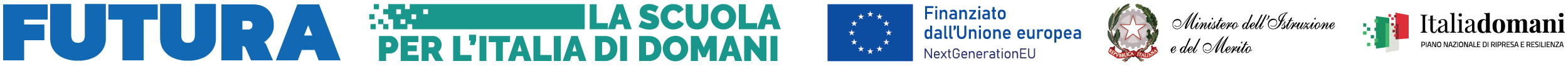                ISTITUTO COMPRENSIVO BORDIGHERA   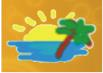 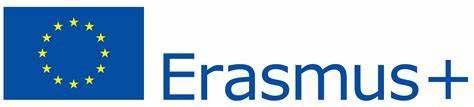 Via Pelloux, 32   18012 BORDIGHERA IM - Tel. 0184/26.12.93IMIC80800Q - CF: 90077000082 – Codice Univoco UFWTTEMail:IMIC80800Q@istruzione.it - IMIC80800Q@pec.istruzione.it Sito: www.istitutocomprensivobordighera.edu.itCIRCOLARE N°76							Ai Docenti							           Al personale ATA					   		Al sito webOggetto: Sciopero comparto scuola del 19 gennaio 2024 O.S. SAESE. Si comunica che l’ O.S. SAESE ha proclamato uno sciopero nazionale “per tutto il personale docente e ATA”del comparto scuola, per l’intera giornata di venerdì 19 gennaio 2024”.Si chiede gentilmente di prendere visione dei dettagli della suddetta azione di sciopero illustrati negli allegati alla presente circolare.L’eventuale adesione potrà essere comunicata attraverso il registro elettronico entro le ore 16:30 di giovedì 18 gennaio 2024; inoltre, dovrà essere presentata formale richiesta tramite Argo Scuolanext (assenza giornaliera/oraria per sciopero).Si ringrazia per la collaborazione.IL DIRIGENTE SCOLASTICO Regg.Dott.ssa Maria Grazia BLANCO				Firma autografa sostituita a mezzo stampa ai sensi D.L.39/93